U23I8/LEDN35D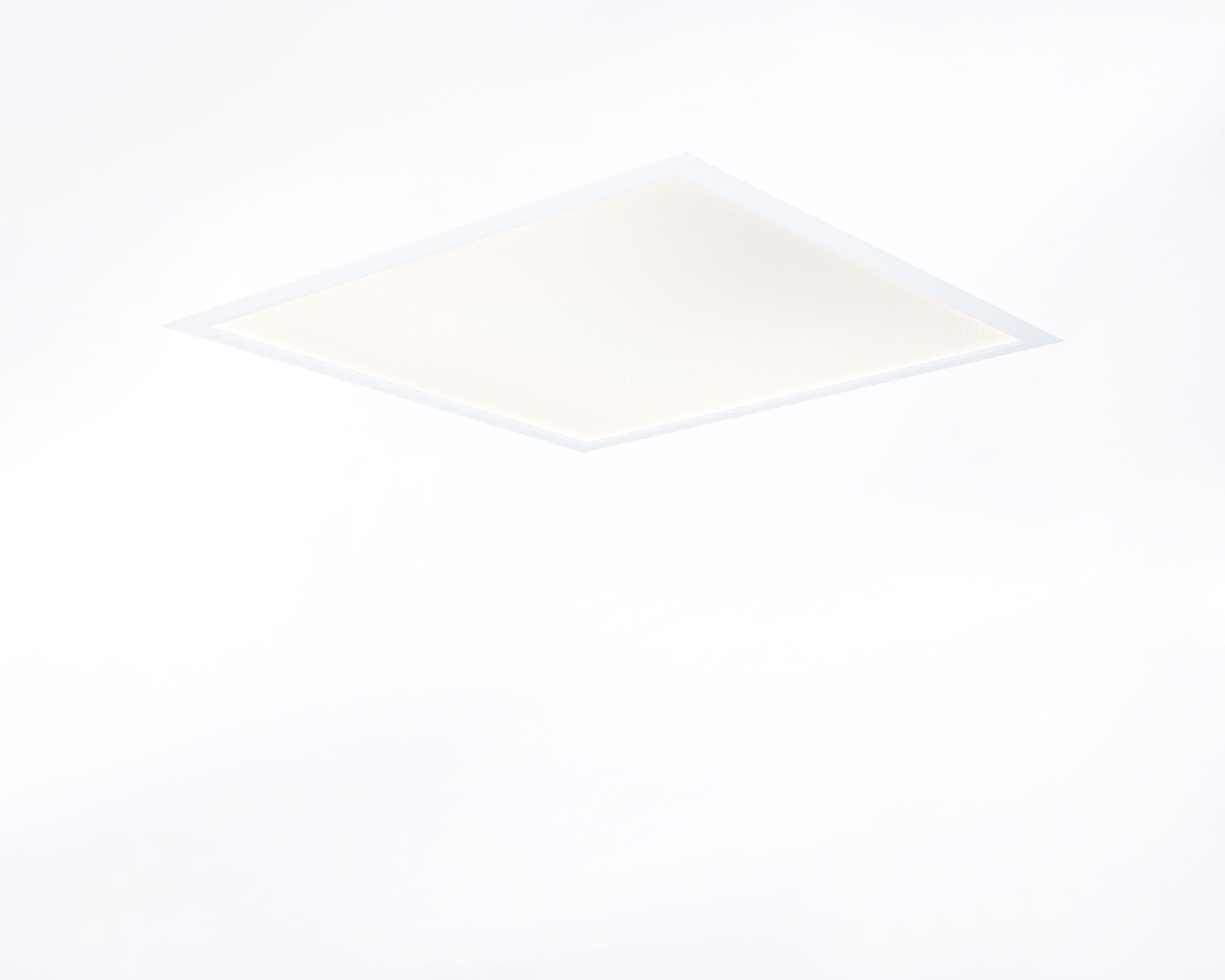 Painel de difusor plano, baixa altura de encastramento. difusor optics, microprisma de acrílico (PMMA) com película difusora, extensiva distribuição luminosa. Baixa altura de encastramento. Dimensões: 621 mm x 621 mm x 14 mm. M625 quadrada, instalação como luminária colocada sobre o perfil do teto, em tectos modulares de sistema de perfil visível. Painel de difusor plano para uma iluminação brilhante e uniforme. Fluxo luminoso: 3400 lm, Fluxo luminoso específico: 117 lm/W. Potência: 29.0 W, DALI regulável. Frequência: 50-60Hz AC. Tensão: 220-240V. Classe de isolamento: classe II. LED com manutenção de luz superior; após 50.000 horas de funcionamento a luminária retém 87% do seu fluxo inicial (Tq = 25°C). Temperatura de cor: 4000 K, Restituição de cor ra: 80. Standard deviation colour matching: 3 SDCM. Aço lacada base, RAL9016 - tráfego branco (texturado). Grau de protecção IP: IP20. Grau de protecção IK: IK06. IP a partir de baixo: IP40 a partir de baixo. Teste ao fio encandescente: 650°C. 5 anos de garantia sobre luminária e driver. Certificações: CE. Luminária com ligações livres de halogéneo. A luminária foi desenvolvida e produzida de acordo com a norma EN 60598-1 numa empresa certificada pela ISO 9001 e pela ISO 14001.